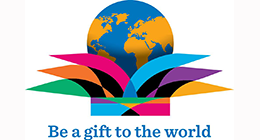 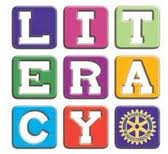 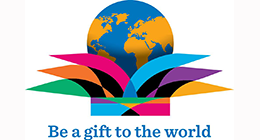 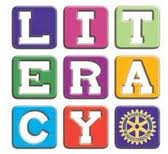 2015-2016 District 7770 Literacy Award Report FormReport is due no later than March 1, 2016Reports can be emailed or mailed; club literacy activities from July 1, 2015 – June 30, 2016 should be included.  Four Way Test on all anticipated activities.Submit by email to phrichards8@gmail.com             ORSubmit by US mail to Pat Richards, District Literacy Chair, 8 Hazelhurst Street, Daniel Island, SC 29492Please print or type all information.  Use as much space as needed.Rotary Club of ______________________________  	Area # _____   Club Size _____ (Small, Medium, Large as of 7/1/15)Person Completing Report:  Name ______________________________________Email _____________________________________________________________ Literacy Award Information:  There will be three awards presented.  The top club in each size category will win the award.   A minimum of 3 projects/activities is required to be eligible for this award. Literacy awards will be presented to winning clubs at the District Conference. Annual Literacy Goals for Clubs(Items checked in this section count toward your three project /activity minimum)Check all that apply to your club 1.____We have appointed a club literacy chairperson Literacy Chair _________________________________________________________Literacy Chair’s email address ____________________________________________2.____We observed International Literacy Day on September 8 How? ________________________________________________________________3.____We will observe Rotary Literacy Month in March How? ________________________________________________________________4. ____We conducted (or will conduct) a dictionary project or other book project/activity such as speaker books. Details?_____________________________________________________________________________________________________________________________________5. ____ We collected books in our club for the District Conference Literacy Project.6. ____ We participated in the District 4 Way Test Essay contest by involving one of our local high schools.  Name of school  ________________________________________For the following categories, please list all projects / activities, even if you mentioned them in the above special categories.   For each project, provide date(s), a brief description, and the number of Rotarians who participated in the project.  You may use as much space as you need for each section, and may add any additional information / photos etc. Children’s Literacy Projects: List all projects you have done or will do by end of 2015 – 2016 Rotary year: Adult Literacy: List all projects you have done or will do by end of 2015 – 2016 Rotary year: Computer Literacy: List all projects you have done or will do by end of 2015 – 2016 Rotary year: International Literacy: List all projects you have done or will do by end of 2015 – 2016 Rotary year: Scholarships:Describe the scholarship program your club has in the 2015 – 2016 Rotary Year:Did you receive a DSG for a Literacy Project this year? _____The amount of the Grant $______________ Describe the project: __________________________________________________________________________________________________________________________________________________________________________________________________________________Any questions?  Please email Pat Richards phrichards8@gmail.com